	«Лучший сценарий массового экологического мероприятия/праздника»Внеклассное мероприятие для учеников 5-6 классов.Тема: «Всемирный день воды» Цель: привлечение внимания детей к уникальному природному ресурсу-воде; развитие экологического воспитания. Задачи:Познавательные:1. Расширение кругозора и приобретение новых знаний о природном объекте-воде.2. Формирование у ребят умений анализировать, рассуждать логически, используя поисковые ситуации. Развивающие:1. Развитие логического мышления учащихся, умение сравнивать, находить главное.2. Способствовать развитию креативности, эмоциональной сферы учащихся.Воспитательные:1. Осознание необходимости бережного отношения к воде.2. Содействие воспитанию экологической культуры детей.3. Развитие навыков работы в команде, творческой активности ребят.Форма проведения: познавательно-игровая программа.Ход мероприятияДобрый день ребята! У нас сегодня необычный день.-А вот какой день вам предстоит догадаться.Я и туча, и туман,И ручей, и океан,И летаю, и бегу,И стеклянной быть могу! (Вода)Чуть дрожит на ветеркеЛента на просторе.Узкий кончик — в роднике,А широкий — в море. (Река)Без досок, без топоровЧерез реку мост готов.Мост, как синее стекло:Скользко, весело, светло! (Лёд)Отгадайте, пожалуйста ребус!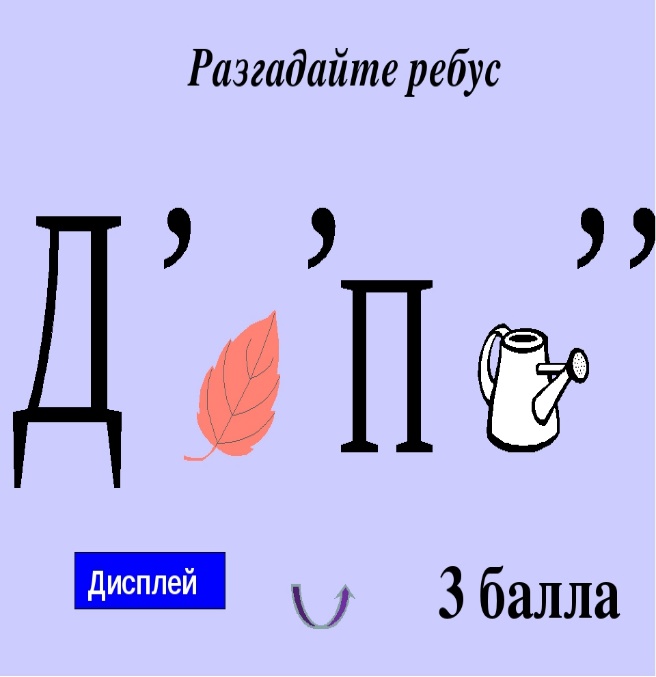 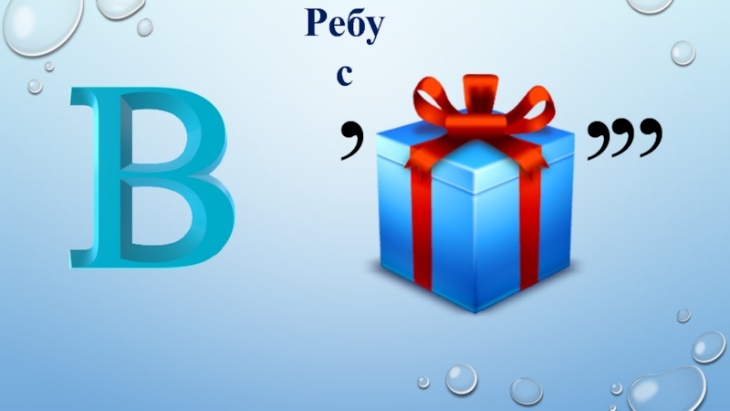 -Кто догадался, какая тема у нас сегодня?Да, сегодня мы будем говорить о воде. Но не просто так. 22 марта отмечается «Всемирный день воды»-Кто сможет поставить цели сегодняшнего занятия?-Молодцы!22 марта во всем мире отмечается Всемирный День Воды. В России этот праздник отмечается уже с 1995 года.  И этот день отмечается не потому, что на Земле много воды, а потому что вода все чаще и чаще требует  нашей защиты, защиты людей. 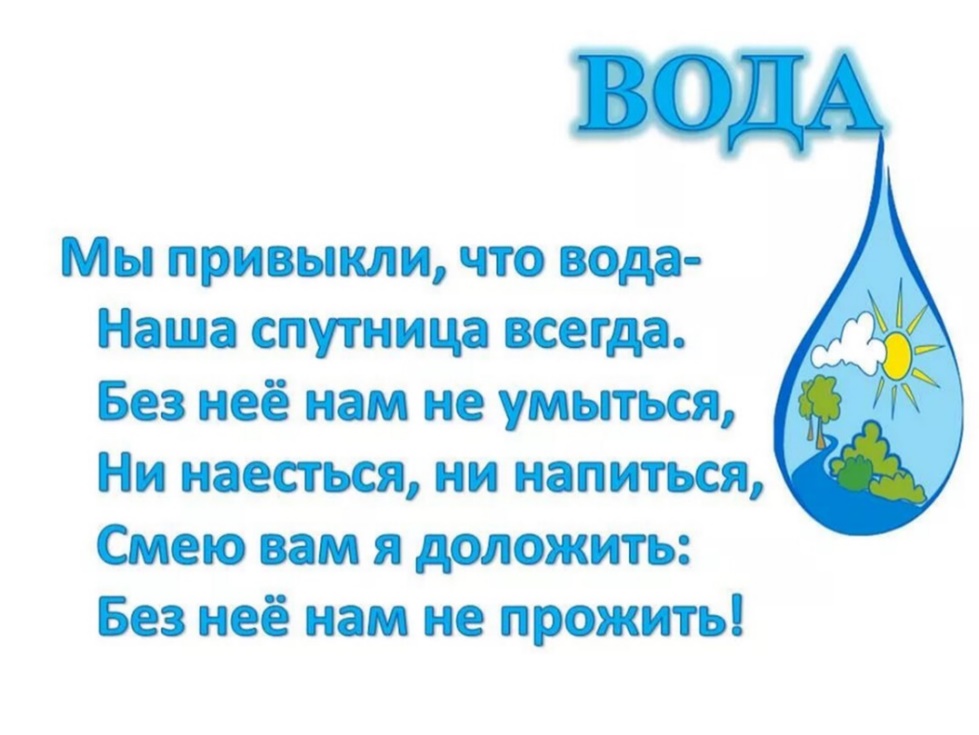 II. Основная часть- Много ли воды на нашей планете?(ответы детей)Работа с глобусом, вспоминают каким цветом на глобусе изображена вода)-А вся ли вода годится для наших нужд?(ответы детей)(Показ презентации о поде)Класс делится на две команды, придумывает название  команд, выполняют задания. За правильные отгадки команды получают капельку.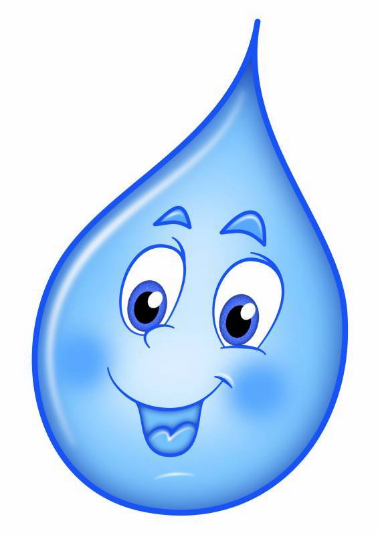 ЗагадкиЧто бежит без прогону? (Вода)Весит за окошком кулек ледяной,
Он полон капели и пахнет весной. (Сосулька)Без крыльев – летит,
Без ног – бежит,
Без паруса – плывет. (Облако)В белом бархате деревьев,
И заборы, и дома,
А как ветер нападает –
Этот бархат опадает. (Иней)Летит сова по синему небу,
Крылья распластала,
Солнышко застлала. (Туча)Одеяло белое,
Не руками сделано,
Не ткалось и не кроилось –
С неба на землю свалилось. (Снег)Собери пазлы 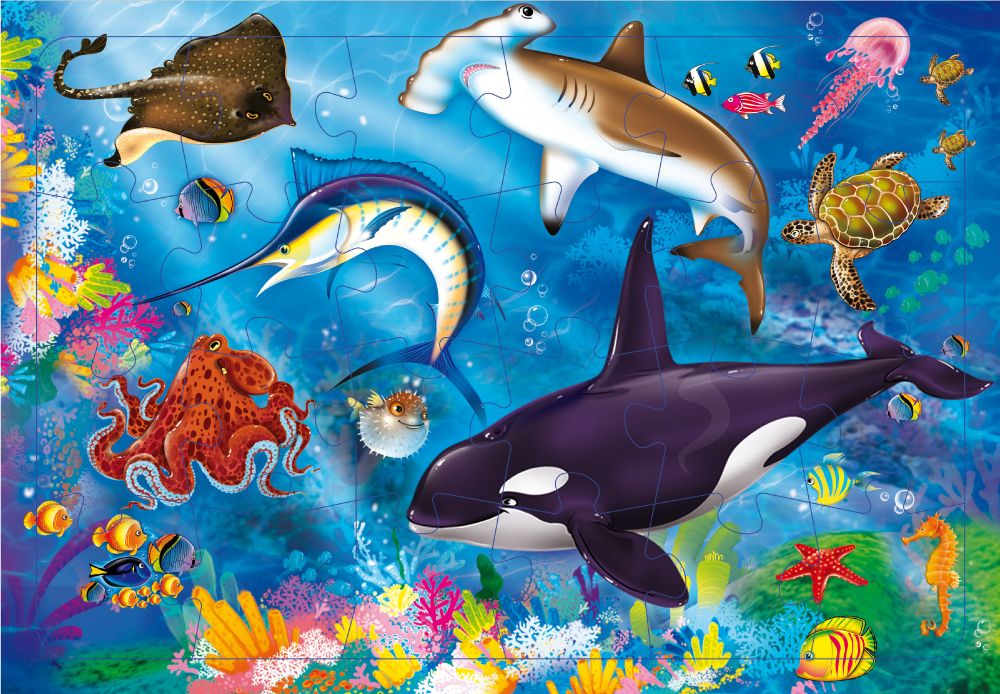 Отгадай «что звучит?»Команды случают по очереди аудиозаписи: звуки дождя, океана, фонтан, ручей.   “Реки, озера, моря и океаны”Сколько на нашей плане океанов? (4)Какой океан является самым большим, а какой самым маленьким? (Тихий океан и Северный Ледовитый океан)Белое, Красное, Черное, Желтое – что это? (Название морей)Какое море является самым саленным на нашей планете? (Мертвое море)Как называют начало и конец реки? (Исток, устье)У какого водоема бывают рукава? (Река)Какая река является самой длинной на Земле? (Нил)В каком озере находится 80% всей пресной воды нашей страны и пятая часть пресной воды всей планеты? (Байкал)По руслу какой реки протекает 1/5 всей речной воды мира? (Амазонка)Сколько процентов земной поверхности покрыто водой? (Примерно 70%)«Что растет в воде»-В воде и на суше растут разные растения,  водные растения приспособлены именно к существованию в воде и без нее очень быстро гибнут.Каждая команда получает иллюстрации растений, среди которых есть и водные. Задание: отобрать только водные растения и поместить их в «водоем» (на лист голубой бумаги).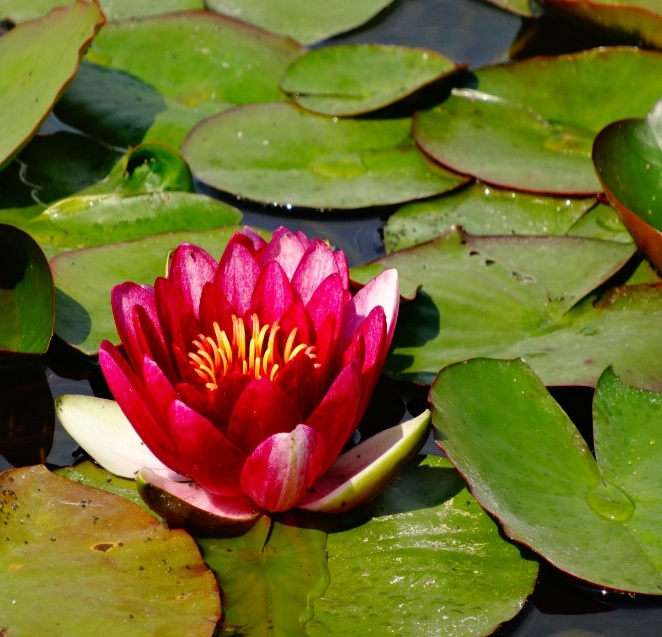 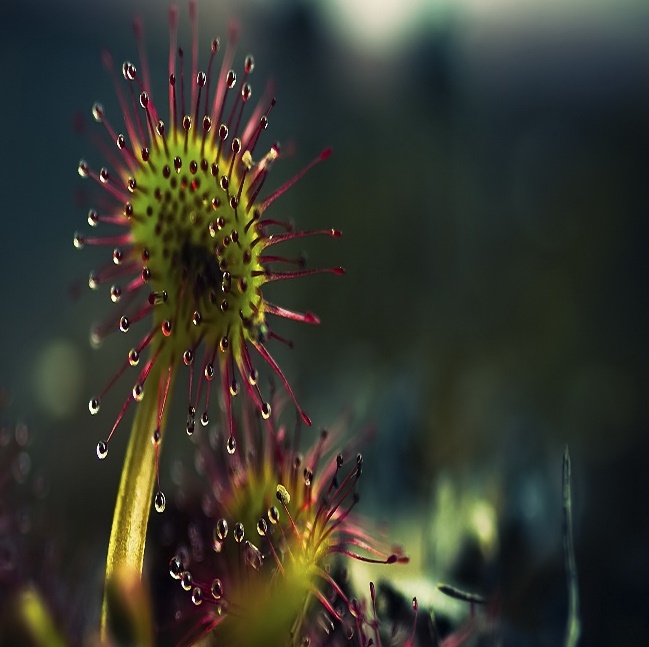 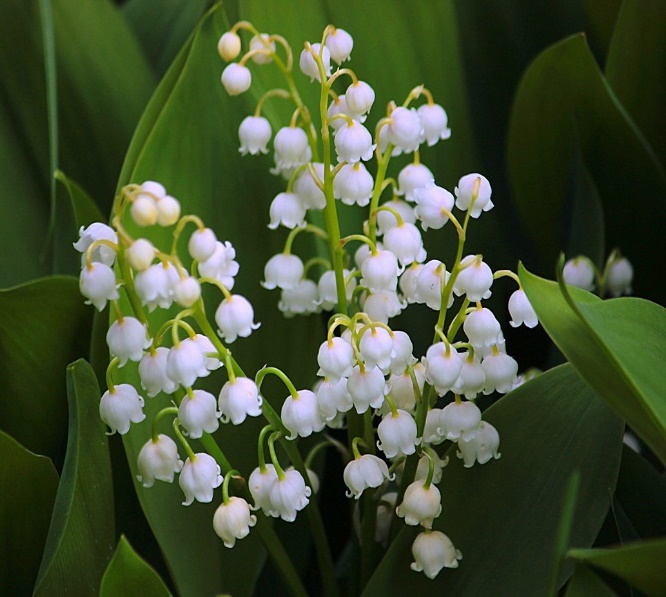 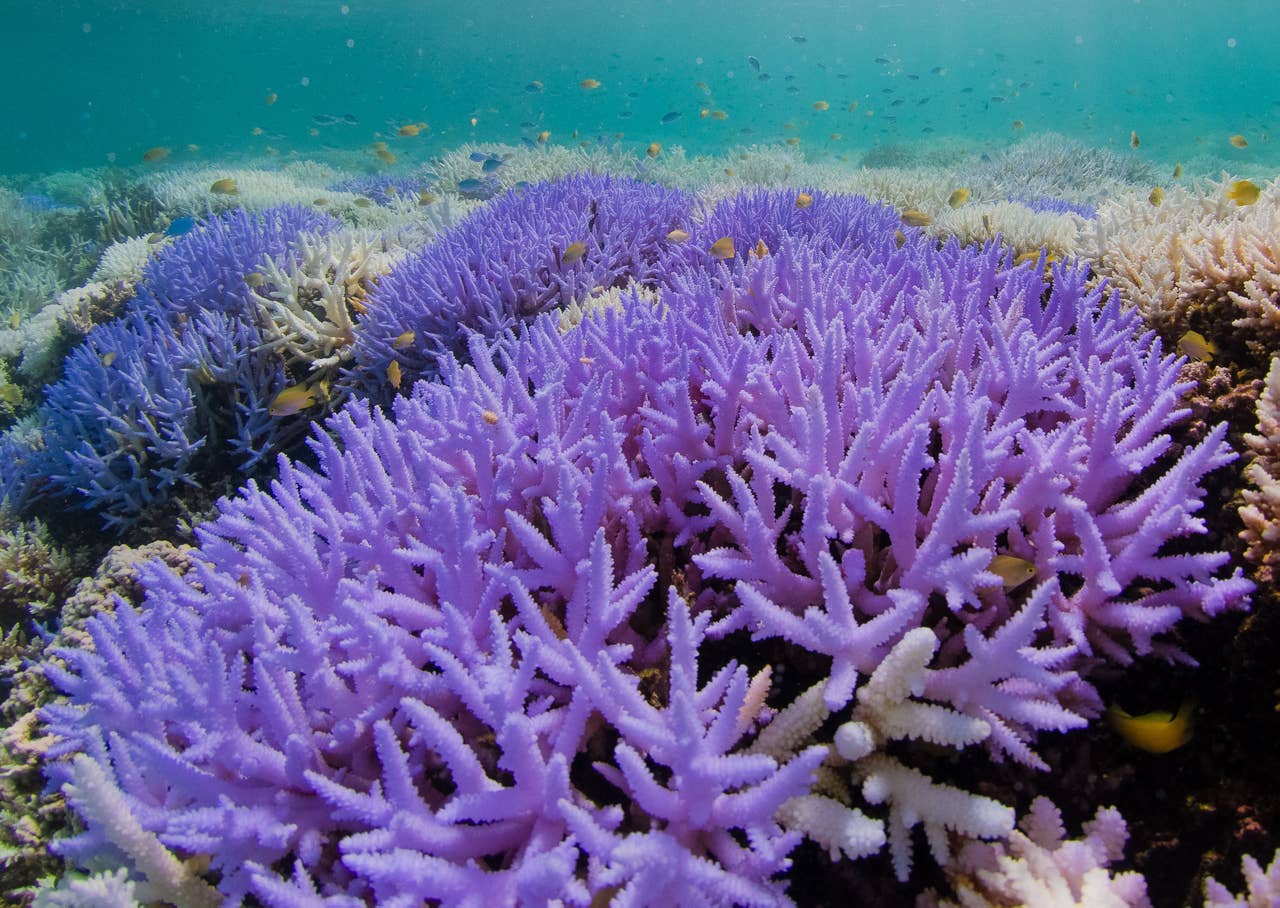 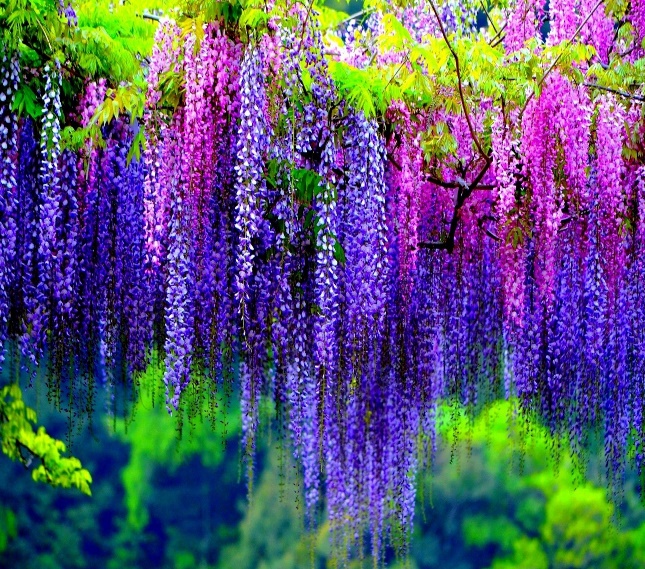 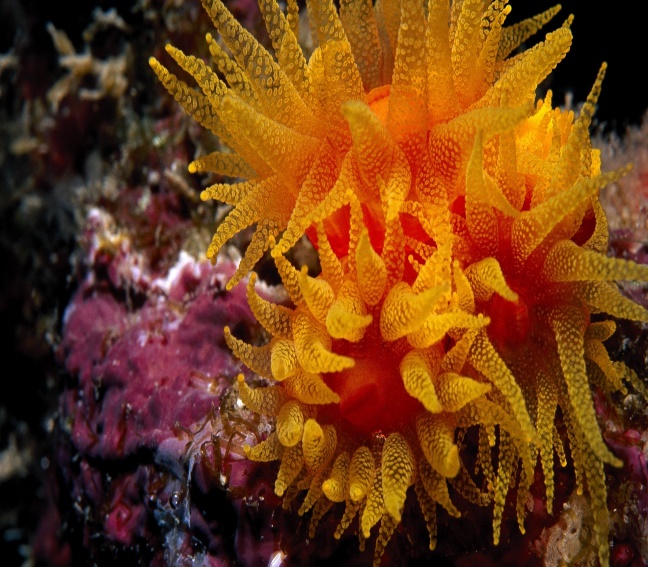 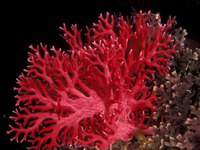 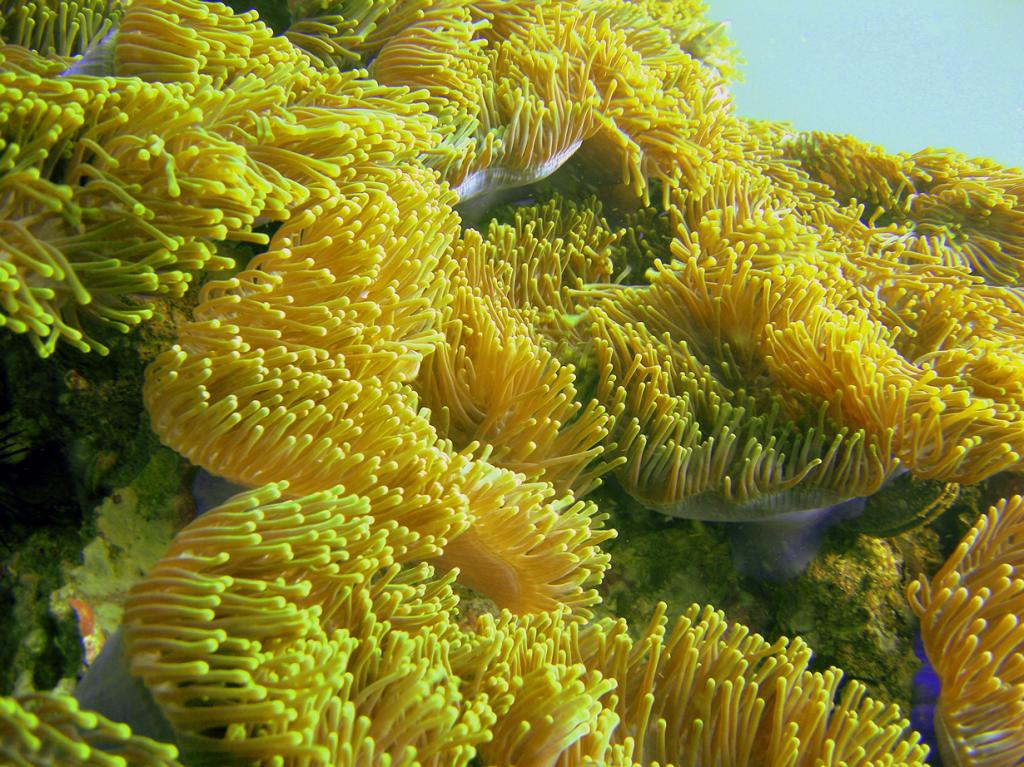 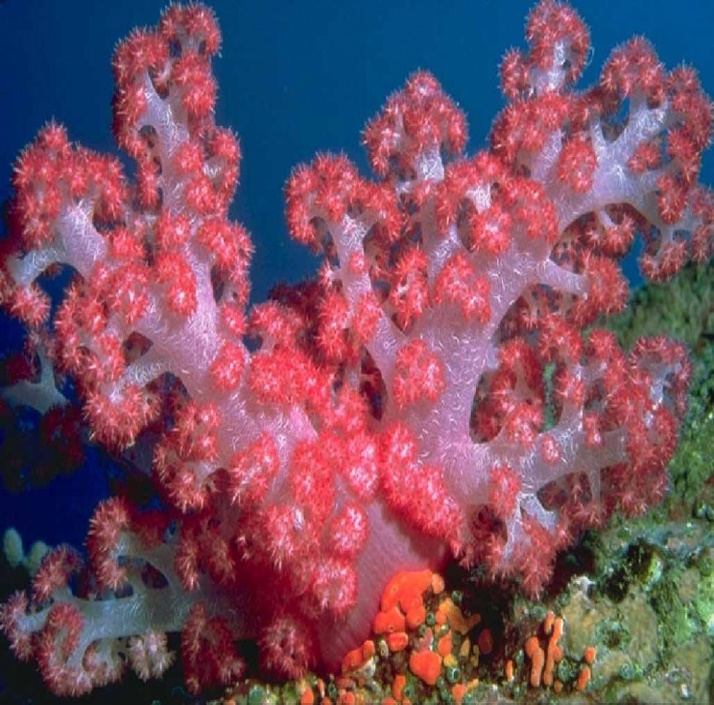 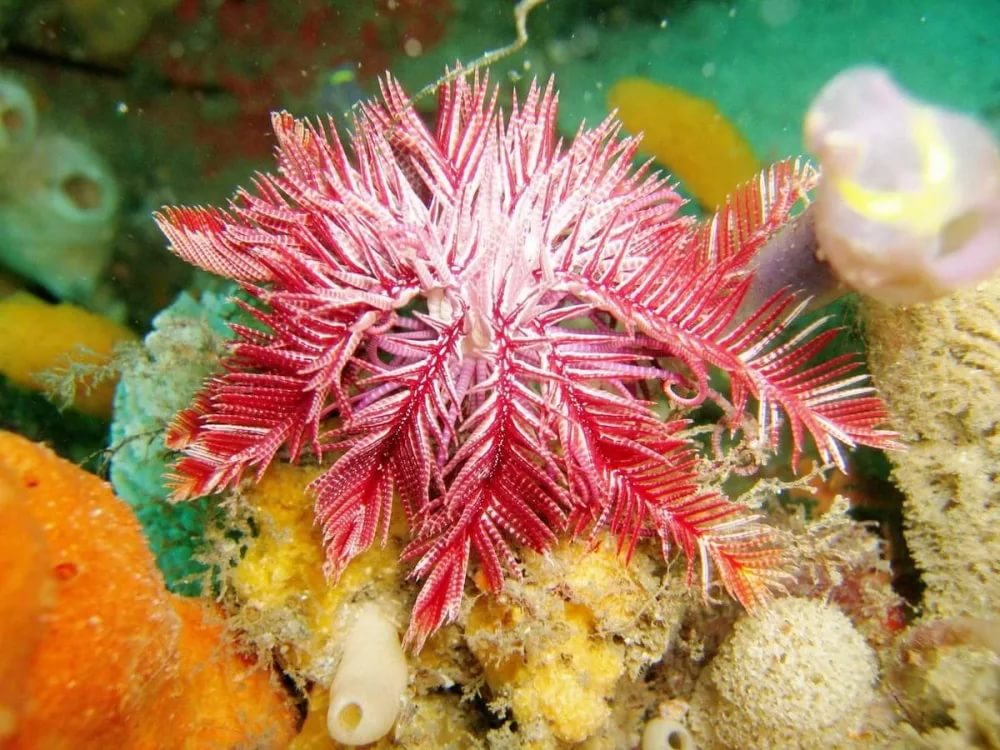 Составить памятку «Берегите воду» для наших жителей города Нижнеудинск!  III. Подветение итоговПодсчет баллов команд. Награждение команд.Вода – одно из главных богатств на Земле. Без воды жить на Земле невозможно. Человеку, животным, растениям нужна вода.Вода украшает нашу природу. Берегите её от загрязнения! Экономьте её! Ведь человек – это тоже частичка окружающего мира. Зная это, человек должен понимать, что с природой надо обращаться бережно.Рефлексия-Какой вывод можно сделать из сегодняшнего мероприятия?-Когда отмечают «Всемирный день воды»?- С каким настроением вы сегодня уйдете с мероприятия, оцените с помощью смайликов?  В природе путешествует вода,  Она не исчезает никогда:  То в снег превратится, то в лёд,  Растает – и снова в поход.  По горным вершинам,  Широким равнинам.  Вдруг в небо взовьётся,  Дождями вернётся.  Вокруг оглянитесь,  В природу вглядитесь…  Вас окружает везде и всегда  Это волшебница, чудо – вода!  Ребята, наши памятки, которые вы сделали, мы их вручим нашим волонтерам, чтобы они их раздали жителям нашего города!!!       До свидания!